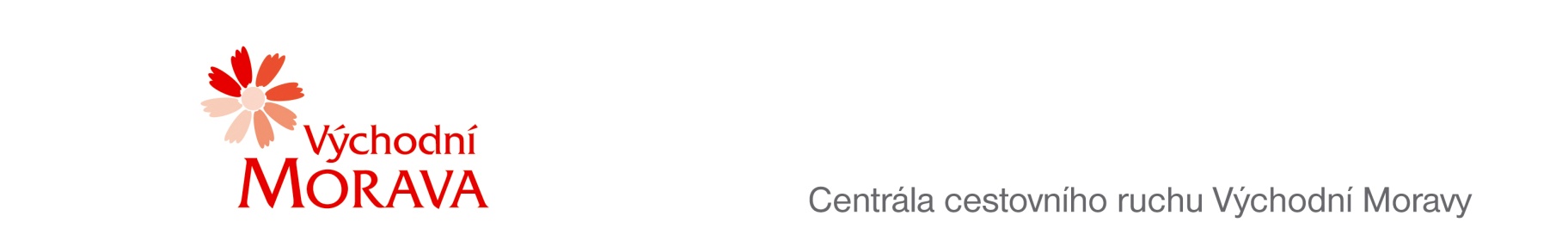 NAŠE ZNAČKA:	CCR/034/2018VYŘIZUJE:	xxxxxxxxxxxxxTEL.:		+xxxxxxxxxxxxE-MAIL:		xxxxxxxxxZLÍN DNE:	20.8. 2018Objednávka č. CCR/034/2018Objednáváme u Vás podle platných zákonných směrnic o odběru, dodávce zboží a službách následující.Požadovaná výstavní plocha 25m2 na veletrhu Go a Regiontour Brno 2019.Předpokládaná cena:	76 450 Kč  bez DPH Fakturační údaje:	Centrála cestovního ruchu Východní Moravy, o.p.s.			J. A. Bati 5520, 761 90 Zlín			IČ: 27744485Bankovní spojení: Česká spořitelna, a.s.Číslo účtu: 2664062/0800			Nejsme plátci DPH.S pozdravem…………………………………..Mgr. Petra Psotkováředitelka